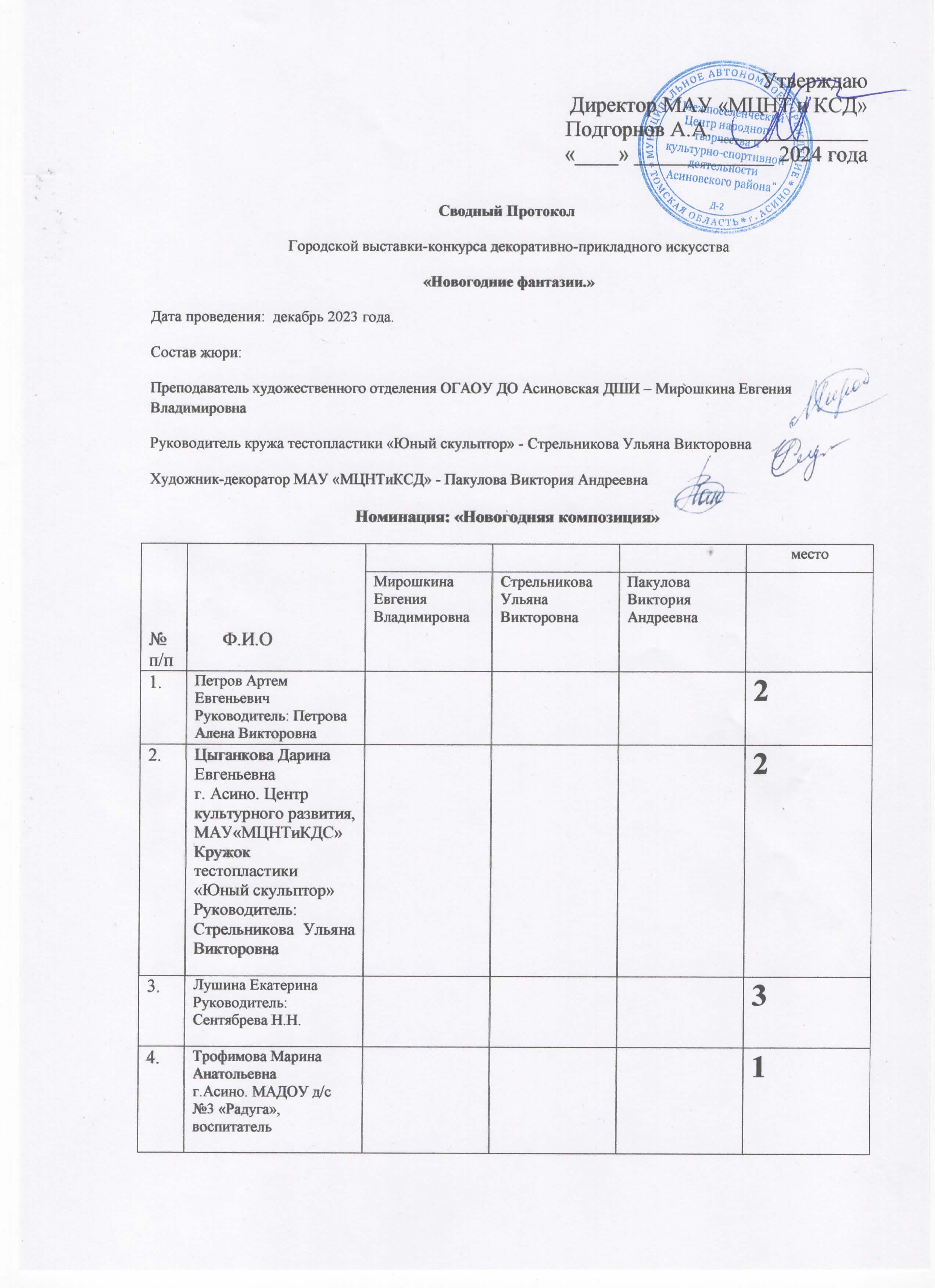                                                                              Номинация: «Символ года»                                                     Номинация: «Волшебные снежинки»                                                                Номинация: «Елки-Иголки»5.Трофимова Ольга АлексеевнаД.ГарьУчитель ИЗО и технологии, руководитель КФ «Волшебная палитра»16.Бесштанникова ДарьяРуководитель: Трофимова Ольга Алексеевна37.Шамшина Анастасия Руководитель: Трофимова Ольга Алексеевна28.Шамшина СофияРуководитель: Трофимова Ольга Алексеевна29.Логунёнок ДинаРуководитель: Трофимова Ольга Алексеевна110.Логунёнок ЭвелинаРуководитель: Трофимова Ольга Алексеевна311.Трофимова Лилия Руководитель: Трофимова Ольга Алексеевна212.Таршиков МакарМАДОУ: детский сад № 5«Белочка» Руководитель: Хицко Лиана Максимовна313.Старинчиков АртёмМАДОУ: детский сад № 5«Белочка» Руководитель: Хицко Лиана Максимовна114.Михайлова Вероника МАОУ «ОШ №5 г. Асино»Руководитель: Ромашкина Наталья Павловна315.Рудак АлександраМАОУ-СОШ№4Руководитель: Далалаева Вера Александровна116.Асташова АлександраМАОУ-СОШ№4Руководитель: Далалаева Вера Александровна317.Черкашина АринаМАОУ-СОШ№4Руководитель:  Далалаева Вера Александровна318.Буй УльянаМАОУ-СОШ№4Руководитель:  Барышева Юлия Александровна119.Малыхина ЕлизаветаМАОУ-СОШ№4Руководитель: Зырянова Ксения Сергеевна220.Коломин СтепанМАОУ-СОШ№4Руководитель: Долбнина Оксана Аркадьевна221.Одегов ЗахарМАОУ-СОШ№4Руководитель: Полянская Олеся Олеговна322.Козлова ВалерияМАОУ «ОШ №5 г. Асино»Руководитель: Ромашкина Наталья Павловна323.Русинова ВикторияМАОУ «ОШ №5 г. Асино»Руководитель: Ромашкина Наталья Павловна324.Ряшенцева СнежанаМАОУ «ОШ №5 г. Асино»Руководитель: Ромашкина Наталья Павловна325.Иванова ДианаМАОУ «ОШ №5 г. Асино»Руководитель: Селюнина Виталина Игоревна326.Болдырев ИванМАОУ «ОШ №5 г. Асино»Руководитель: Ромашкина Наталья Павловна227.Черкашина Екатерина  МАОУ-СОШ№4Руководитель: Беляева Наталья Ивановна328.Комар МаринаМАОУ гимназия №2 Руководитель: Корнилович Нина Анисимовна329.Доброжан НиколайМАОУ гимназия №2 Руководитель: Корнилович Нина Анисимовна330.Сацук ДмитрийМАОУ гимназия №2 Руководитель:Недбайлова Татьяна Петровна131.Усатова ПолинаМАОУ гимназия №2 Руководитель: Дорохова Ольга Борисовна332.Травникова ЕкатеринаМАОУ гимназия №2 Руководитель: Кинчина Екатерина Витальевна233.Загидулина Евгения ВитальевнаМАДОУ №3 «Радуга» корпус №2Руководитель: Корчемкина Людмила Викторовна334.Савчук АнастасияМАДОУ №3 «Радуга»Руководитель: Кокшарова Надежда Ивановна335.Воробьев ВадимМАДОУ №3 «Радуга»Руководитель: Ялтонская Галина Дмитриевна236.Дунаева КсенияПангина ПолинаМАУ «МЦНТиКСД» с.Ново-Кусково Филиал №1Руководитель: Дунаева Екатерина Анатольевна137.Кузюра Анастасия МБУ «АМЦБС» Библиотека Филиал №4 с.Ново-КусковоРуководитель: Бородина Любовь Павловна138.Никульникова КираЖиводерова СофьяХобби студия «Хоровод ремесел»Центр культурного развития,  МАУ «МЦНТиКДС» города Асино, Томской области, Рук. студии: Ефименко Ирина Владимировна1№ п/п      Ф.И.Оместо№ п/п      Ф.И.ОМирошкина Евгения ВладимировнаСтрельникова Ульяна ВикторовнаПакулова Виктория Андреевна1.Салимов Захар РустамовичРуководитель: Бельская Ольга Викторовна32.Наумова Маргарита ВладимировнаРуководитель: Бельская Елена Ивановна23.Салимов Макар РустамовичРуководитель: Бельская Ольга Викторовна34.Непряхина Анастасия Игоревнаг. Асино. Центр культурного развития, МАУ«МЦНТиКДС»
Кружок тестопластики «Юный скульптор»Руководитель: Стрельникова Ульяна Викторовна25.Селиверстова АленаРуководитель:Сентябрева Н.Н.16.Козлова СофьяРуководитель:Сентябрева Н.Н.17.Живодерова Софья АртемовнаМАОУ Гимназия №2 г.АсиноРуководитель: Александрова Анна Станиславовна28.Сороковых СергейМАОУ «ОШ № 5 г. Асино»Руководитель: Кривощекова Елена Вячеславовна29.Ряшенцева СнежанаМАОУ «ОШ № 5 г. Асино»Руководитель:Родионова Наталья Борисовна310.Николаева МарьямМАОУ «ОШ № 5 г. Асино»Руководитель:Ряшенцева Ольга Викторовна111.Загидулин ВасилийМАОУ «ОШ № 5 г. Асино»Руководитель:Садовская Оксана Андреевна312.Живодерова Ева АртемовнаМАОУ детский сад №3 Радуга корпус 1Руководитель: Живодерова Мария Николаевна113.Спесивцева СветланаМАОУ-СОШ№4Руководитель: Барышева Юлия Александрова214.Жаглина Валерия  МАОУ гимназия №2 Руководитель: Дорохова Ольга Борисовна115.Ковальчук ЕгорМАОУ гимназия №2 Руководитель: Кустова Светлана Александровна216.Семенцов РоманМАОУ гимназия №2 Руководитель: Дорохова Ольга Борисовна117.Сойкин ВладиславМАОУ гимназия №2 Руководитель: Кинчина Екатерина Витальевна218.Конинин Андрей МАОУ гимназия №2 Руководитель: Кинчина Екатерина Витальевна219.Булах Полина СергеевнаМАДОУ детский сад №3 «Радуга»Руководитель: Волкова Ирина Александровна220.Городилов ДанилМАДОУ №3 «Радуга» корпус №2Руководитель:Зарудная Арина Эдуардовна221.Малых Кирилл СтепановичМАДОУ №3 «Радуга» корпус №2Руководитель:  Краева Ксения Николаевна222.Цыганкова ЭлинаХобби студия «Хоровод ремесел»Центр культурного развития,  МАУ «МЦНТиКДС» города Асино, Томской области, Рук. студии: Ефименко Ирина Владимировна123.Розгина Алиса РуслановнаМАДОУ д/с №16 «Солнышко»Руководитель: Стогниева Нина Николаевна3№ п/п      Ф.И.ОМесто№ п/п      Ф.И.ОМирошкина Евгения ВладимировнаСтрельникова Ульяна ВикторовнаПакулова Виктория Андреевна1.Шамшина СофияРуководитель кружка «Самодеки»Бесштанникова Ольга Ивановна32.Бесштанникова ТамараРуководитель кружка «Самодеки»Бесштанникова Ольга Ивановна33.Бесштанникова АкилинаРуководитель кружка «Самодеки»Бесштанникова Ольга Ивановна34.Климентьева КсенияМАДОУ: детский сад № 5«Белочка» Руководитель: Хицко Лиана Максимовна25.Селюнина Виталина ИгоревнаМАОУ « ОШ № 5 г. Асино»Руководитель: Родионова Наталья Борисовна-6.Степанова ЛюбаваМАОУ-СОШ№4Руководитель: Тотыкаева Елена Александровна17.Розгина Алиса РуслановнаМАДОУ д/с №16 «Солнышко»Руководитель: Стогниева Нина Николаевна3№ п/п      Ф.И.Оместо№ п/п      Ф.И.ОМирошкина Евгения ВладимировнаСтрельникова Ульяна ВикторовнаПакулова Виктория Андреевна1.Петрова УстиньяРуководитель:Сентябрева Н.Н.22.Гильдебранд Анастасия ПетровнаМЦНТиКСД филиал №14 Культурно-туристический комплекс «Сибирская усадьба Н.А.Лампсакова»Руководитель: Беляева Зинаида Сергеевна13.Кулаковская Анастасия МАОУ-СОШ№4Руководитель: Саблукова Вера Борисовна24.Титова Любовь МАОУ-СОШ№4Руководитель: Романова Наталья Викторовна15.Велесов ДавидМАОУ-СОШ№4Руководитель: Зырянова Ксения Сергеевна26.Конорева ВарвараМАОУ-СОШ№4Руководитель: Романова Наталья Викторовна 37.Болдырева Варвара МАДОУ №3 «Радуга»Руководитель: Корнеева Наталья Александровна18.Маслова СофияМАДОУ №3 «Радуга»Берилова Оксана Валерьевна39.Литвиненко ДмитрийМАОУ гимназия №2 Руководитель: Недбайлова Татьяна Петровна310.Отинова АнфисаМАОУ гимназия №2 Руководитель: Шабурова Людмила Владимировна211.Шисыр Зульфира МАОУ гимназия №2 Руководитель: Чанчикова Наталья Александровна212.Давыдова КираМАОУ-СОШ№43